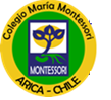  Estimada Familia Montessori: En una nueva semana de trabajo, les damos un afectuoso saludo a la distancia y esperando que se encuentren bien de salud en conjunto con su familia.A continuación les enviamos las siguientes actividades al hogar, para esto realizaremos algunas sugerencias:Antes de aplicar la actividad del libro recomendamos observar el video de motivación.Dialogar sobre el contenido del video, luego pasar el libro con la actividad, explicar las instrucciones, si es necesario más de una vez.Los materiales utilizados en algunas de las actividades pueden ser reemplazados por otros y se solicita siempre la supervisión de un adulto para la ejecución de estas.Si alguna de las actividades no la entiende o la instrucción no está clara, consulta con la educadora vía whatsapp.Cualquier otra duda a nivel pedagógico puedes comunicarte con la UTP de Educación Parvularia vía whatsapp +56965740040 educadora Rosa Aravena Rojas (Tía Rosita).                                                                                               Cariños las Tías y Tío del Colegio María Montessori. NIVEL KINDER PROGRAMACIÓN SEMANAL DE ACTIVIDADES 22 AL 26 DE JUNIO.Núcleo: Lenguaje Verbal:Video de la actividad coordinada con PIE  Demostrativo: https://www.youtube.com/watch?v=TKb5dhjKgO0 (Las vocales y sus Grafemas)Libro Caligrafix “Trazos y letras” Página 92, asociar las vocales a sus correspondientes grafemas, se anexa ppt de bingo de las vocales.Núcleo: Lenguaje Verbal                                                                                                                                                           Video de la actividad: https://www.youtube.com/watch?v=Tu6x9G7RDMU (Receta: Brochetas de Plátano)  Ingredientes de la Receta:2 plátanos, 2 palitos de brochetas, manjar diluido en leche ( puede cambiarse este ingrediente por cobertura de chocolate, leche condensada o yogurt) y  coco ( también se puede utilizar mostacillas de colores comestibles).Núcleo: Pensamiento Matemático.Video de la actividad de motivación y demostrativa: https://www.youtube.com/watch?v=G4zrMVf4G4s (Clasificación por uso color)Libro Caligrafix “ Lógica y Números” Página 60,  clasificación por un solo atributo uso y color.Video de la actividad de Motivación: https://www.youtube.com/watch?v=kZAuxPIZH3w (Clasificación: color, tamaño y cantidad.)Libro Caligrafix “Lógica y Números” Página 59, agrupación por un atributo: tamaño, color, cantidad.Núcleo: Exploración del Entorno Natural.                    Video de motivación: https://www.youtube.com/watch?v=sbtBeLYPTG8&t=1s (Cuento del Medio Ambiente: “Los Guardianes”).Núcleo: Lenguaje Verbal. Actividades de Inglés: (Profesiones y oficios en Inglés).Video de motivación: https://www.youtube.com/watch?v=YZT0Wc_H3Pk&feature=youtu.be Video de motivación: https://www.youtube.com/watch?v=2nesqKP9-5c&feature=youtu.beNúcleo: Corporalidad y Movimiento.Video Motivacional: https://www.youtube.com/watch?v=YcF2bWNcIsM (Activate Montessori: Semana 2 de Actividades lúdicas para Pre- Kínder y Kínder).